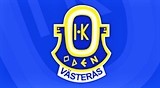 
Spelarsamtal IK ODEN
Lag:____________________________

Spelare:_________________________

Datum för samtal: _______/___________ 2018Närvarande ledare vid samtal:_________________



1. Människan
a) Beskriv dig själv som person
b) Vilka är dina styrkor?
c) Vad anser du att du behöver förbättra?


2. Skolan
a) Hur trivs du i skolan? 
b) Vilka är dina styrkor? 
c) Vad kan du förbättra? 
d) Hur fungerar kombinationen av skola - fotboll?
e) Vad har du för mål med skolan, utbildning - jobb?
 

3. Fotbollen
a) Hur trivs du i laget?
b) Hur fungerar kommunikationen med dina ledare?
c) Vilka är dina styrkor?
d) Vad anser du att du behöver förbättra?
e) Vad tycker du om träningarna?
f) Vad tycker du om matcherna?
g) Vad har du för mål med fotbollen?
h) Vad gör du för att återhämta dig på bästa sätt?


4. Övrigt
a) Övriga kommentarer, lägg till om du saknar något.











1. Människan
a)______________________________________________________________________________

________________________________________________________________________________

________________________________________________________________________________

b)______________________________________________________________________________

________________________________________________________________________________

________________________________________________________________________________

c)______________________________________________________________________________

________________________________________________________________________________

________________________________________________________________________________

2. Skolan
a)______________________________________________________________________________

________________________________________________________________________________

________________________________________________________________________________

b)______________________________________________________________________________

________________________________________________________________________________

________________________________________________________________________________

c)______________________________________________________________________________

________________________________________________________________________________

________________________________________________________________________________

d)______________________________________________________________________________

________________________________________________________________________________

________________________________________________________________________________

e)______________________________________________________________________________

________________________________________________________________________________

________________________________________________________________________________

3. Fotbollen
a)______________________________________________________________________________
________________________________________________________________________________

________________________________________________________________________________

b)______________________________________________________________________________

________________________________________________________________________________

________________________________________________________________________________

c)______________________________________________________________________________

________________________________________________________________________________

________________________________________________________________________________

d)______________________________________________________________________________

________________________________________________________________________________

________________________________________________________________________________

e)______________________________________________________________________________

________________________________________________________________________________

________________________________________________________________________________

f)______________________________________________________________________________

________________________________________________________________________________

________________________________________________________________________________

g)______________________________________________________________________________

________________________________________________________________________________

________________________________________________________________________________

g)______________________________________________________________________________

________________________________________________________________________________

________________________________________________________________________________

4. Övrigt
a)______________________________________________________________________________
________________________________________________________________________________

________________________________________________________________________________